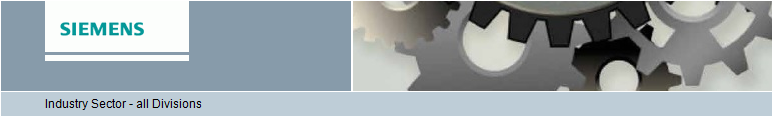 Siemens konferencija “Dani Industrije 2014.” u Subotici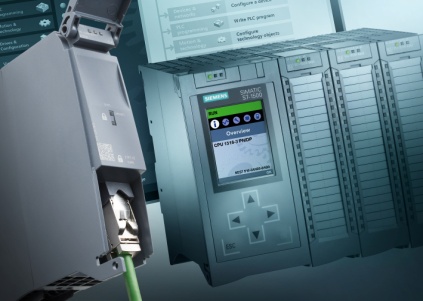 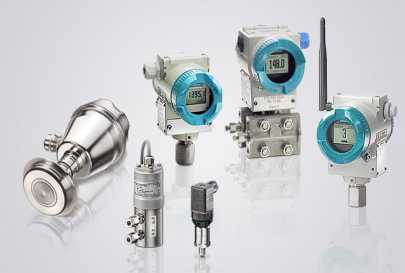 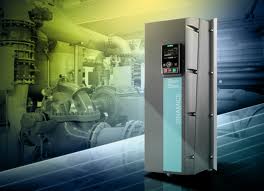 Ovim potvrđujem svoje učešće na konferenciji „Dani Industrije 2014.“ u organizaciji Siemens d.o.o. Beograd u hotelu „Galleria“ u Subotici u periodu od 26-28. maja 2014. godine.Ime i prezime učesnika: …………………………………………………………………………………….Funkcija:  ……………………………………………………………………………………………………..Naziv firme: …………………………………………………………………………………………………..Adresa: ……………………………………………………………………………………………………….Tel: …………………… Fax: …………………………….. E-mail: ……………………………………….PIB: …………………………………….Cena kotizacije na bazi punog pansiona (3 dana / 2 noćenja) po osobi iznosi:*Jednokrevetna soba    RSD  20.300,00 po osobi		            Da    Dvokrevetna soba       RSD  17.500,00 po osobi		            Da*Kotizacijom je takođe obuhvaćeno i prisustvo na dva CEP seminaraOd ponuđenih modula koje biste želeli da pohađate u okviru CEP programa, izaberite dva**Zbog ograničenog broja polaznika po kursu, mesta će se popunjavati po prvenstvu prijavljivanjaPosebni zahtevi (ukoliko imate alergije ili imate neke druge posebne zahteve, molimo Vas da naznačite) ……………………………………………………………………………………………………………………………………………………………………………………………………………………………………Potpis: 									Mesto i datum:…………………………							…………………………..Rok za prijave: 20.04.2014.                                         Rok za uplate: 10.05.2014.Micro Automation            □Ultimate+ in Automation                   □Power Play□Design  Excellence             □Made 2 Measure                    □Molimo Vas da popunjen formular dostavite na obe navedene e-mail adrese:subotica2014@kompasnovisad.comindustrija.rs@siemens.comPodaci za uplatu biće Vam prosleđeni od naše agencije „Kompas Novi Sad“ po prijemu prijave.Svrha uplate: Siemens konferencijaPoziv na broj: 796Kontakt telefoni agencije: +381 11 328 8729Za sva dodatna pitanja i informacije obratite se na mail adresu industrija.rs@siemens.comili na telefon +381 11 2096 096